Средняя общеобразовательная профильная школадифференцированного обучения №17Урок самопознания в 1 классе «Моя Родина. Любимый город – Павлодар».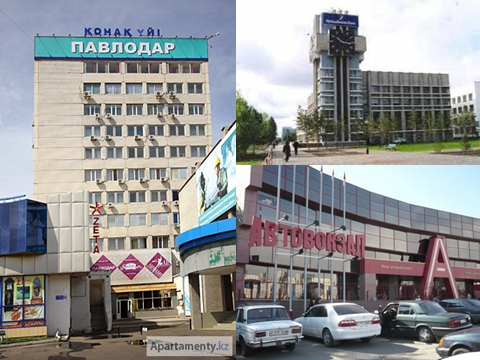 Учитель: Рушанова Зейнеп Аубакировнаг. Павлодар, 2015Урок самопознания №30Тема: Моя Родина. Любимый город – Павлодар.Цели: познакомить с историей города Павлодара; расширить кругозор о своём крае;  определить уровень знаний учащихся о своём родном городе; сформировать чувство патриотизма; чувство ответственности за развитие своего города; воспитывать  чувство гордости за свою Родину.Ход урока.I этап. Организационный.- Сегодня  я приглашаю вас совершить небольшое путешествие в историческое прошлое и сегодняшний день нашего любимого города Павлодара, принять участие в конкурсно - игровой программе, а также послушать прекрасные стихи о нашем городе.То, о чём вы сегодня услышите,    Все как следует знать должны:    Ведь история нашего города –     Часть истории всей страны.II этап. Историческая справка. Прошлое нашего города. - Павлодар ведёт свою историю с 1720 года, когда в ряду военных крепостей и форпостов России на Иртыше появился форпост Коряковский, названный так потому, что был выстроен рядом со складами соли, добываемой на Коряковском озере. Располагался он примерно в районе нынешней городской спасательной станции. По сохранившимся документам, форпост имел форму квадрата 50 на 50 метров, был обнесён высоким бревенчатым частоколом. Во внутренней части располагались казармы, снаружи – конюшни и баня. Весь гарнизон форпоста имел 48 человек.В течение второй половины 18века иртышское укрепление теряло своё военно-стратегическое значение. Крепости и форпосты становились обычными сёлами и станицами, в которых появились женщины, дети. Коряковский форпост становится одним из центров соледобычи в Сибири. В 1838 году он был преобразован в станицу Коряковскую,  куда из Ямышева переведены школа и лазарет. Выгодное положение станицы, расположенной на берегу большой судоходной реки, соседство с округами, где развивались разработки свинца, меди, серебра – все эти обстоятельства были очень выгодными для экономического развития станицы.   Наконец, 4 апреля 1861 года Коряковка получает статус «заштатного» города с наименованием Павлодар в честь новорождённого Великого князя Павла Александровича (сына императора Российского Александра II).Город рос на поставках соли с Коряковского озера, на меновой торговле и на переработке сельхозсырья – кожи, шерсти, сала, зерна. И в 1938 году Павлодар стал  областным центром  Казахской ССР. В этом году нашей Павлодарской области исполняется 75 лет. Толчком к стремительному росту Павлодара послужило освоение целинных земель. В сравнительно короткий срок Павлодар стал одним из крупнейших и красивейших  городов страны. III этап.  Павлодар – признанный центр культуры и искусства. - Воспетый Султанмахмутом Торайгыровым и Павлом Васильевым, Павлодар восхищает своих гостей широкими улицами, тенистыми парками и аллеями, цветниками и фонтанами. Павлодар – признанный центр культуры и искусства. В нашем городе два театра: русский драматический театр им. А.П.Чехова и казахский музыкально-драматический театр им. Ж. Аймауытова. Работают художественный музей, музей литературы и искусства им. Бухар-жырау, историко-краеведческий музей им. Потанина, музей поэта П.Васильева.Наш город украсили новые скверы. Возведён Благовещенский собор и Главная мечеть им. Машхура Жусупа, построена Центральная набережная, где стало хорошей традицией проводить праздники. IV этап. Поэтический. - А теперь послушаем стихи о нашем крае, о нашем замечательном городе Павлодаре и о любимой реке Иртыш.Край любимый, моё Прииртышье!Вот стоит не шелохнёт лоза,Синий омут грустит в затишье,Чуть прищурив под солнцем глаза.Загрущу в такие минутыОб ушедшем давно, своём.Память в сердце моём замкнута,Как в темнеющий водоём.						Д.ПриймакИ вот я вновьНашёл в тебе приют,Мой Павлодар, мой город ястребиный.Зажмурь глаза – по сердцу пробегутИюльский гул и лепет сентябринный.						П. Васильев5.                      Наш ПавлодарТихому вечеру что-то шепчет волна,Поймы цветущей такой не отыщешь в мире…Да, Павлодар, конечно, не Астана.Только река, согласитесь, у нас пошире!						О.Григорьева             Этот город мойО, судьба моя, Благодарствую.И спасибо всем, кто мне далЭти улицы павлодарские,Это город мой Павлодар.К Иртышу пойду –Блещет сталь реки,За волной волна – чередой…Всё течёт Иртыш молодой.				В. Семерьянов                Зима в ПавлодареДругое время, другие нравы…Другим стал город Павлодар!И гости говорят по праву:«Ещё прекрасней город стал!»Здесь были серые асфальты,Теперь кирпичный тротуар…Какие чудные талантыВложили душу в Павлодар!Скамьи, берёзы и огни,И волны шепчутся и плещут,Закат красивый у реки…»				А. Битебаев                      Мой ПавлодарПавлодар наш -  город самый лучший,Он красивый и могучий.Достопримечательности есть,Памятников и не счесть.Хорошо жить в Павлодаре!Павлодар - родной наш край.Выгляни же ты в окошко:Каждый уголок здесь – рай.Было много тут событий,Было много, но прошло…Время не стоит на месте,Потому здесь всё прелестно.Павлодар наш – город вечный!Я люблю его сердечно!Устюгова Анастасия, 5 «Б» класс, СОПШДО №17V этап.  Конкурсно-игровой.  – Участвуют две команды, которые формируются из числа учащихся нашего класса, остальные – болельщики. Выбираются члены жюри из числа приглашённых родителей, учителей.  Пока команды будут  готовиться  и выполнять  задания, в промежутках между этим заданиями, я проведу  с болельщиками викторину «Знаешь ли ты свой город?». Вам будут зачитаны вопросы, ваша задача – поднять руку и дать правильный ответ. За каждый правильный ответ вы получите жетон, далее мы их подсчитаем и победителя наградим памятным подарком.Игра№1. «Узнай объект»Каждой команде даны фотографии с достопримечательностями города Павлодара. Задача команд – точно ответить, что изображено на фотографиях.Игра №2. «Изобрази скульптуру».	Каждой команде раздаются фотографии с изображениями архитектурных памятников и достопримечательностей Павлодара. Задача конкурсантов – изобразить увиденное, чтобы зрители могли догадаться, что же было изображено на фотографиях.Игра №3. «Собери из частей»Участникам даётся разрезанный на части герб Павлодара. Необходимо собрать в единое целое и угадать, что изображено. Побеждает тот, кто быстрее соберёт и расскажет о нём. -   Викторина «Знаешь ли ты свой город?»Как называется ледовый дворец в Павлодаре? (Астана)Назовите улицы города Павлодара. (А.Баймульдина, И.Пашенцева, С.Муткенова, А.Елгина, С.Теплова, Пахомова, М.Катаева, П.Васильева, Б.Естая, К.Камзина, А.Ломова, И.Кривенко, М.Дюсенова, В.Кунавина, М.Исиналиева, Кутузова, Катаева и т.д.)Чьим именем названа центральная мечеть города? (Машхур Жусупа Копеева)Сколько в Павлодаре театров (назовите их)? (Два театра. Казахский театр им. Ж. Аймауытова  и русский драматический театр им. А.П.Чехова)Какая река протекает через город Павлодар? (Иртыш)Сколько в Павлодаре художественных музеев? (5 музеев. Художественный музей, музей литературы и искусства им. Бухар-Жырау, историко-краеведческий музей им. Потанина, музей поэта Павла Васильева, дом-музей им. Д.П. Багаева)Как назывался военно-казачий форпост, когда он был основан на месте нашего города? (Коряковский форпост основан в 1720году)В каком году и в честь какого события Павлодар получил своё нынешнее название? (в 1861 году  Коряковка получает статус «заштатного» города с наименованием Павлодар в честь новорождённого Великого князя Павла Александровича (сына императора Российского Александра II).Как называется палеонтологический памятник природы под открытым небом, находящийся в Павлодаре? («Гусиный перелёт») Как называется самая длинная улица города, которая сегодня носит имя нашего земляка, Героя Советского Союза? ( улица К. Камзина) - Город на Иртыше всегда был и будет дорогим и любимым для каждого, кто здесь родился и вырос, учится или работает. Мы любим его каждый по-своему и гордимся им.  А теперь предоставим слово жюри. Итоги конкурса, викторины. Награждения.- Спасибо командам и болельщикам за участие в игре.  Я думаю, что на этом не закончится ваше изучение истории нашего города. Рефлексия.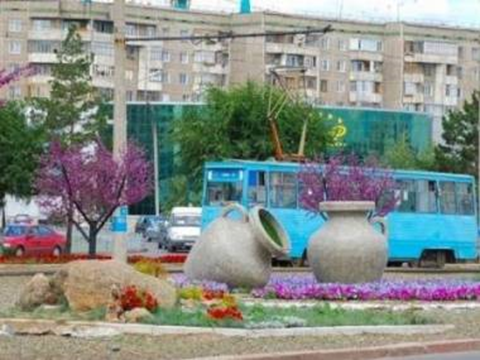 